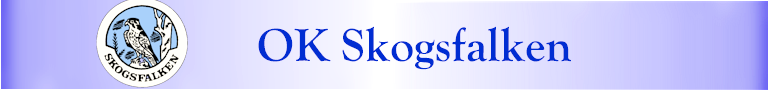 PM Natt-cup 2 den 2012-01-26Klasser:Dam Kort3,7 kmDam Mellan6,5 kmDam Lång8,7 kmHerr Kort3,7 kmHerr Mellan6,5 kmHerr Lång8,7 kmAnmälan:Via Eventor senast tisdag 24/1 kl 20:00Via Eventor senast tisdag 24/1 kl 20:00Samling:OK Skogsfalkens klubbstuga OK Skogsfalkens klubbstuga Omklädning:Dusch och bastu finns i vår klubbstugaDusch och bastu finns i vår klubbstugaVägvisning:Längs väg 126, ca 1 km norr om SvängstaLängs väg 126, ca 1 km norr om SvängstaStart:Till start 1 kmTill start 1 kmGemensam jogg till start kl 18:10Gemensam jogg till start kl 18:10Gemensam startGemensam startBanor:Kontrollerna består av reflex och SI-enhet med kodsiffraKontrollerna består av reflex och SI-enhet med kodsiffraGaffling:Förekommer på mellan och långa banan.Förekommer på mellan och långa banan.Karta:Svängsta västra, skala 1:10 000 5 m ekv.Svängsta västra, skala 1:10 000 5 m ekv.FärglaserutskriftFärglaserutskriftBanläggare:Anders BlomqvistAnders Blomqvist